ATTACHMENT B / ADJUNTO BREGISTRATION FORM / FORMULARIO DE REGISTROPlease send this form to: / Por favor envíe este formulario a:E-mail:		icaonacc@icao.int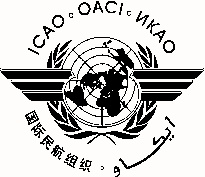 International Civil Aviation OrganizationOrganización de Aviación Civil InternacionalInternational Civil Aviation OrganizationOrganización de Aviación Civil InternacionalNorth American, Central American and Caribbean Office (NACC)Oficina para Norteamérica, Centroamérica y Caribe (NACC)North American, Central American and Caribbean Office (NACC)Oficina para Norteamérica, Centroamérica y Caribe (NACC)Meeting to Develop the Airport-to-Airport Mutual Aid Project PlanReunión para el desarrollo del Plan del Proyecto de Asistencia Mutua de Aeropuerto a AeropuertoMeeting to Develop the Airport-to-Airport Mutual Aid Project PlanReunión para el desarrollo del Plan del Proyecto de Asistencia Mutua de Aeropuerto a AeropuertoICAO NACC Regional Office, Mexico City, Mexico, 28 to 29 January 2014Oficina Regional NACC de la OACI, Ciudad de México, México, 28 al 29 de enero de 2014ICAO NACC Regional Office, Mexico City, Mexico, 28 to 29 January 2014Oficina Regional NACC de la OACI, Ciudad de México, México, 28 al 29 de enero de 20141.Name Nombre2.Position Cargo3.OrganizationOrganización4.CountryPaís5.TelephoneTeléfono6.E-mailCorreo-e